TELLIJA ANDMEDTELLIJA ANDMEDTELLIJA ANDMEDTELLIJA ANDMEDTELLITAV TEENUSTELLITAV TEENUSTELLITAV TEENUSTELLITAV TEENUSTELLITAV TEENUSTELLITAV TEENUSTELLITAV TEENUSTELLITAV TEENUSTELLITAV TEENUSTELLITAV TEENUSTELLITAV TEENUS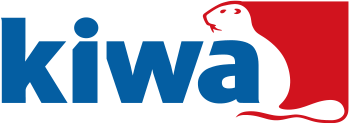 Tellija nimi:Protseduuride heakskiitmine(vali standard ja hindamise tase)Protseduuride heakskiitmine(vali standard ja hindamise tase)Protseduuride heakskiitmine(vali standard ja hindamise tase)Protseduuride heakskiitmine(vali standard ja hindamise tase)Protseduuride heakskiitmine(vali standard ja hindamise tase)Keevitaja/jootja sertifitseerimine(vali standard ja pikendamine meetod)Keevitaja/jootja sertifitseerimine(vali standard ja pikendamine meetod)Keevitaja/jootja sertifitseerimine(vali standard ja pikendamine meetod)Keevitaja/jootja sertifitseerimine(vali standard ja pikendamine meetod)Keevitaja/jootja sertifitseerimine(vali standard ja pikendamine meetod)Keevitaja/jootja sertifitseerimine(vali standard ja pikendamine meetod)Aadress:EN ISO 15614 - 1EN ISO 15614 - 1EN ISO 15614 - 1EN ISO 15614 - 1EN ISO 9606-1p.9.3 a)p.9.3 a)p.9.3 a)Telefon:E-post:Tase 1Tase 2EN ISO 14732p.5.3 a)p.5.3 b)Nr: 5.2-3/Kontaktisik:EN ISO 15614 -EN ISO 15614 -EN ISO 9606-2p.9.3Nr: 5.2-3/Kontroll-liite valmistamineAsukoht:EN ISO 13434 -EN ISO 13434 -EN ISO 13585p.9.3 a)Nr: 5.2-3/Kontroll-liite valmistamineAsukoht:Nr: 5.2-5/Kontroll-liite valmistamineKuupäev:Sertifikaadi muutmine/uuendamine (sertifikaatide olemasolu korral)Sertifikaadi muutmine/uuendamine (sertifikaatide olemasolu korral)Sertifikaadi muutmine/uuendamine (sertifikaatide olemasolu korral)Sertifikaadi muutmine/uuendamine (sertifikaatide olemasolu korral)(siia sertifikaadi number)(siia sertifikaadi number)(siia sertifikaadi number)(siia sertifikaadi number)Nr: 5.2-5/TELLIJA ALLKIRI:KUUPÄEVMärkused sh erivajadused Märkused sh erivajadused WPQRKeevitaja(p) WPS nrp (BPS) nrKeevitaja/ jootja/ operaatoriKeevitaja/ jootja/ operaatoriProtsessi-numberLiite tüüpKeevitusasendPõhimetalli torumark/ tähisPlaadi/ toruseinapaksusToru välis-läbimõõtTAOTLEJA (KEEVITAJA / JOOTJAOPERAATOR) ALLKIRITäidabKIWATäidabKIWAWPQRKeevitaja(p) WPS nrp (BPS) nrEes- ja perekonnanimiTunnusProtsessi-numberLiite tüüpKeevitusasendPõhimetalli torumark/ tähisPlaadi/ toruseinapaksusToru välis-läbimõõtTAOTLEJA (KEEVITAJA / JOOTJAOPERAATOR) ALLKIRINDTDT*Kinnitused:Protseduuri heakskiitmise tellija kinnitab, et on tutvunud sertifitseerimislepingu tingimustega nr VHI028 02.22 ning mõistab nende sisu ja kohustub neid täitma. Allkirjastamisega loetakse sõlmituks sertifitseerimisleping Inspecta Estonia OÜ ja tellija vahel.Keevitajate ja jootjate sertifitseerimise puhul Taotleja ja Tellija kinnitab, et on tutvunud sertifitseerimislepingu tingimustega nr VHI027 02.22 ning  mõistab nende sisu ning kohustub neid täitma ning Taotleja volitab enda nimel Tellijat vastu võtma sertifitseerimisega seotud dokumente ning esindama teda sertifitseerimise korraldamises. Allkirjastamisega loetakse sõlmituks sertifitseerimisleping Inspecta Estonia OÜ ja tellija ning taotleja vahel.*Kinnitused:Protseduuri heakskiitmise tellija kinnitab, et on tutvunud sertifitseerimislepingu tingimustega nr VHI028 02.22 ning mõistab nende sisu ja kohustub neid täitma. Allkirjastamisega loetakse sõlmituks sertifitseerimisleping Inspecta Estonia OÜ ja tellija vahel.Keevitajate ja jootjate sertifitseerimise puhul Taotleja ja Tellija kinnitab, et on tutvunud sertifitseerimislepingu tingimustega nr VHI027 02.22 ning  mõistab nende sisu ning kohustub neid täitma ning Taotleja volitab enda nimel Tellijat vastu võtma sertifitseerimisega seotud dokumente ning esindama teda sertifitseerimise korraldamises. Allkirjastamisega loetakse sõlmituks sertifitseerimisleping Inspecta Estonia OÜ ja tellija ning taotleja vahel.*Kinnitused:Protseduuri heakskiitmise tellija kinnitab, et on tutvunud sertifitseerimislepingu tingimustega nr VHI028 02.22 ning mõistab nende sisu ja kohustub neid täitma. Allkirjastamisega loetakse sõlmituks sertifitseerimisleping Inspecta Estonia OÜ ja tellija vahel.Keevitajate ja jootjate sertifitseerimise puhul Taotleja ja Tellija kinnitab, et on tutvunud sertifitseerimislepingu tingimustega nr VHI027 02.22 ning  mõistab nende sisu ning kohustub neid täitma ning Taotleja volitab enda nimel Tellijat vastu võtma sertifitseerimisega seotud dokumente ning esindama teda sertifitseerimise korraldamises. Allkirjastamisega loetakse sõlmituks sertifitseerimisleping Inspecta Estonia OÜ ja tellija ning taotleja vahel.*Kinnitused:Protseduuri heakskiitmise tellija kinnitab, et on tutvunud sertifitseerimislepingu tingimustega nr VHI028 02.22 ning mõistab nende sisu ja kohustub neid täitma. Allkirjastamisega loetakse sõlmituks sertifitseerimisleping Inspecta Estonia OÜ ja tellija vahel.Keevitajate ja jootjate sertifitseerimise puhul Taotleja ja Tellija kinnitab, et on tutvunud sertifitseerimislepingu tingimustega nr VHI027 02.22 ning  mõistab nende sisu ning kohustub neid täitma ning Taotleja volitab enda nimel Tellijat vastu võtma sertifitseerimisega seotud dokumente ning esindama teda sertifitseerimise korraldamises. Allkirjastamisega loetakse sõlmituks sertifitseerimisleping Inspecta Estonia OÜ ja tellija ning taotleja vahel.*Kinnitused:Protseduuri heakskiitmise tellija kinnitab, et on tutvunud sertifitseerimislepingu tingimustega nr VHI028 02.22 ning mõistab nende sisu ja kohustub neid täitma. Allkirjastamisega loetakse sõlmituks sertifitseerimisleping Inspecta Estonia OÜ ja tellija vahel.Keevitajate ja jootjate sertifitseerimise puhul Taotleja ja Tellija kinnitab, et on tutvunud sertifitseerimislepingu tingimustega nr VHI027 02.22 ning  mõistab nende sisu ning kohustub neid täitma ning Taotleja volitab enda nimel Tellijat vastu võtma sertifitseerimisega seotud dokumente ning esindama teda sertifitseerimise korraldamises. Allkirjastamisega loetakse sõlmituks sertifitseerimisleping Inspecta Estonia OÜ ja tellija ning taotleja vahel.*Kinnitused:Protseduuri heakskiitmise tellija kinnitab, et on tutvunud sertifitseerimislepingu tingimustega nr VHI028 02.22 ning mõistab nende sisu ja kohustub neid täitma. Allkirjastamisega loetakse sõlmituks sertifitseerimisleping Inspecta Estonia OÜ ja tellija vahel.Keevitajate ja jootjate sertifitseerimise puhul Taotleja ja Tellija kinnitab, et on tutvunud sertifitseerimislepingu tingimustega nr VHI027 02.22 ning  mõistab nende sisu ning kohustub neid täitma ning Taotleja volitab enda nimel Tellijat vastu võtma sertifitseerimisega seotud dokumente ning esindama teda sertifitseerimise korraldamises. Allkirjastamisega loetakse sõlmituks sertifitseerimisleping Inspecta Estonia OÜ ja tellija ning taotleja vahel.*Kinnitused:Protseduuri heakskiitmise tellija kinnitab, et on tutvunud sertifitseerimislepingu tingimustega nr VHI028 02.22 ning mõistab nende sisu ja kohustub neid täitma. Allkirjastamisega loetakse sõlmituks sertifitseerimisleping Inspecta Estonia OÜ ja tellija vahel.Keevitajate ja jootjate sertifitseerimise puhul Taotleja ja Tellija kinnitab, et on tutvunud sertifitseerimislepingu tingimustega nr VHI027 02.22 ning  mõistab nende sisu ning kohustub neid täitma ning Taotleja volitab enda nimel Tellijat vastu võtma sertifitseerimisega seotud dokumente ning esindama teda sertifitseerimise korraldamises. Allkirjastamisega loetakse sõlmituks sertifitseerimisleping Inspecta Estonia OÜ ja tellija ning taotleja vahel.*Kinnitused:Protseduuri heakskiitmise tellija kinnitab, et on tutvunud sertifitseerimislepingu tingimustega nr VHI028 02.22 ning mõistab nende sisu ja kohustub neid täitma. Allkirjastamisega loetakse sõlmituks sertifitseerimisleping Inspecta Estonia OÜ ja tellija vahel.Keevitajate ja jootjate sertifitseerimise puhul Taotleja ja Tellija kinnitab, et on tutvunud sertifitseerimislepingu tingimustega nr VHI027 02.22 ning  mõistab nende sisu ning kohustub neid täitma ning Taotleja volitab enda nimel Tellijat vastu võtma sertifitseerimisega seotud dokumente ning esindama teda sertifitseerimise korraldamises. Allkirjastamisega loetakse sõlmituks sertifitseerimisleping Inspecta Estonia OÜ ja tellija ning taotleja vahel.*Kinnitused:Protseduuri heakskiitmise tellija kinnitab, et on tutvunud sertifitseerimislepingu tingimustega nr VHI028 02.22 ning mõistab nende sisu ja kohustub neid täitma. Allkirjastamisega loetakse sõlmituks sertifitseerimisleping Inspecta Estonia OÜ ja tellija vahel.Keevitajate ja jootjate sertifitseerimise puhul Taotleja ja Tellija kinnitab, et on tutvunud sertifitseerimislepingu tingimustega nr VHI027 02.22 ning  mõistab nende sisu ning kohustub neid täitma ning Taotleja volitab enda nimel Tellijat vastu võtma sertifitseerimisega seotud dokumente ning esindama teda sertifitseerimise korraldamises. Allkirjastamisega loetakse sõlmituks sertifitseerimisleping Inspecta Estonia OÜ ja tellija ning taotleja vahel.*Kinnitused:Protseduuri heakskiitmise tellija kinnitab, et on tutvunud sertifitseerimislepingu tingimustega nr VHI028 02.22 ning mõistab nende sisu ja kohustub neid täitma. Allkirjastamisega loetakse sõlmituks sertifitseerimisleping Inspecta Estonia OÜ ja tellija vahel.Keevitajate ja jootjate sertifitseerimise puhul Taotleja ja Tellija kinnitab, et on tutvunud sertifitseerimislepingu tingimustega nr VHI027 02.22 ning  mõistab nende sisu ning kohustub neid täitma ning Taotleja volitab enda nimel Tellijat vastu võtma sertifitseerimisega seotud dokumente ning esindama teda sertifitseerimise korraldamises. Allkirjastamisega loetakse sõlmituks sertifitseerimisleping Inspecta Estonia OÜ ja tellija ning taotleja vahel.*Kinnitused:Protseduuri heakskiitmise tellija kinnitab, et on tutvunud sertifitseerimislepingu tingimustega nr VHI028 02.22 ning mõistab nende sisu ja kohustub neid täitma. Allkirjastamisega loetakse sõlmituks sertifitseerimisleping Inspecta Estonia OÜ ja tellija vahel.Keevitajate ja jootjate sertifitseerimise puhul Taotleja ja Tellija kinnitab, et on tutvunud sertifitseerimislepingu tingimustega nr VHI027 02.22 ning  mõistab nende sisu ning kohustub neid täitma ning Taotleja volitab enda nimel Tellijat vastu võtma sertifitseerimisega seotud dokumente ning esindama teda sertifitseerimise korraldamises. Allkirjastamisega loetakse sõlmituks sertifitseerimisleping Inspecta Estonia OÜ ja tellija ning taotleja vahel.*Kinnitused:Protseduuri heakskiitmise tellija kinnitab, et on tutvunud sertifitseerimislepingu tingimustega nr VHI028 02.22 ning mõistab nende sisu ja kohustub neid täitma. Allkirjastamisega loetakse sõlmituks sertifitseerimisleping Inspecta Estonia OÜ ja tellija vahel.Keevitajate ja jootjate sertifitseerimise puhul Taotleja ja Tellija kinnitab, et on tutvunud sertifitseerimislepingu tingimustega nr VHI027 02.22 ning  mõistab nende sisu ning kohustub neid täitma ning Taotleja volitab enda nimel Tellijat vastu võtma sertifitseerimisega seotud dokumente ning esindama teda sertifitseerimise korraldamises. Allkirjastamisega loetakse sõlmituks sertifitseerimisleping Inspecta Estonia OÜ ja tellija ning taotleja vahel.*Kinnitused:Protseduuri heakskiitmise tellija kinnitab, et on tutvunud sertifitseerimislepingu tingimustega nr VHI028 02.22 ning mõistab nende sisu ja kohustub neid täitma. Allkirjastamisega loetakse sõlmituks sertifitseerimisleping Inspecta Estonia OÜ ja tellija vahel.Keevitajate ja jootjate sertifitseerimise puhul Taotleja ja Tellija kinnitab, et on tutvunud sertifitseerimislepingu tingimustega nr VHI027 02.22 ning  mõistab nende sisu ning kohustub neid täitma ning Taotleja volitab enda nimel Tellijat vastu võtma sertifitseerimisega seotud dokumente ning esindama teda sertifitseerimise korraldamises. Allkirjastamisega loetakse sõlmituks sertifitseerimisleping Inspecta Estonia OÜ ja tellija ning taotleja vahel.*Kinnitused:Protseduuri heakskiitmise tellija kinnitab, et on tutvunud sertifitseerimislepingu tingimustega nr VHI028 02.22 ning mõistab nende sisu ja kohustub neid täitma. Allkirjastamisega loetakse sõlmituks sertifitseerimisleping Inspecta Estonia OÜ ja tellija vahel.Keevitajate ja jootjate sertifitseerimise puhul Taotleja ja Tellija kinnitab, et on tutvunud sertifitseerimislepingu tingimustega nr VHI027 02.22 ning  mõistab nende sisu ning kohustub neid täitma ning Taotleja volitab enda nimel Tellijat vastu võtma sertifitseerimisega seotud dokumente ning esindama teda sertifitseerimise korraldamises. Allkirjastamisega loetakse sõlmituks sertifitseerimisleping Inspecta Estonia OÜ ja tellija ning taotleja vahel.